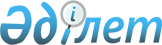 О признании утратившими силу некоторых приказов Министра энергетики Республики Казахстан и Министра охраны окружающей среды Республики КазахстанПриказ Министра энергетики Республики Казахстан от 27 апреля 2016 года № 176

      ПРИКАЗЫВАЮ:



      1. Признать утратившими силу некоторые приказы Министра энергетики Республики Казахстан и Министра охраны окружающей среды Республики Казахстан согласно приложению к настоящему приказу.



      2. Департаменту по изменению климата Министерства энергетики Республики Казахстан обеспечить:

      1) в недельный срок со дня подписания настоящего приказа направление его копии в Министерство юстиции Республики Казахстан, информационно-правовую систему «Әділет», а также в Республиканское государственное предприятие на праве хозяйственного ведения «Республиканский центр правовой информации» Министерства юстиции Республики Казахстан для размещения в Эталонном контрольном банке нормативных правовых актов Республики Казахстан;

      2) размещение настоящего приказа на интернет-ресурсе Министерства энергетики Республики Казахстан.



      3. Настоящий приказ вступает в силу со дня его подписания.      Министр энергетики

      Республики Казахстан                       К. Бозумбаев

Приложение к приказу 

Министра энергетики 

Республики Казахстан 

от 27 апреля 2016 года

№ 176          

Перечень утративших силу некоторых приказов Министра энергетики Республики Казахстан и Министра охраны окружающей среды Республики Казахстан

      1. Приказ Министра охраны окружающей среды Республики Казахстан от 13 декабря 2007 года № 348-п «Об утверждении Правил инвентаризации выбросов парниковых газов и озоноразрушающих веществ» (зарегистрированный в Реестре государственной регистрации нормативных правовых актов № 5094, опубликованный 28 мая 2008 года в Собрании актов центральных исполнительных и иных государственных органов Республики Казахстан № 5).



      2. Приказ Министра охраны окружающей среды Республики Казахстан от 10 мая 2012 года № 143-ө «Об утверждении методики по разработке планов мониторинга субъектами при распределении квот на выбросы парниковых газов» (зарегистрированный в Реестре государственной регистрации нормативных правовых актов № 7710, опубликованный 11 августа 2012 года в газете «Казахстанская правда» № 262-263 (27081-27082)).



      3. Приказ Министра охраны окружающей среды Республики Казахстан от 10 мая 2012 года № 149-ө «Об утверждении методики и критериев по подготовке отчетов об инвентаризации парниковых газов» (зарегистрированный в Реестре государственной регистрации нормативных правовых актов № 7712, опубликованный 22 августа 2012 года в газете «Казахстанская правда» № 280-281 (27099-27100)).



      4. Приказ Министра охраны окружающей среды Республики Казахстан от 25 мая 2012 года № 170-П «О внесении изменений в Приказ Министра охраны окружающей среды Республики Казахстан от 13 декабря 2007 года № 348-п «Об утверждении Правил инвентаризации выбросов парниковых газов и озоноразрушающих веществ»» (зарегистрированный в Реестре государственной регистрации нормативных правовых актов № 7762, опубликованный 25 августа 2012 года в газете «Казахстанская правда» № 286-287 (27105-27106)).



      5. Приказ Министра энергетики Республики Казахстан от 12 февраля 2015 года № 77 «Об утверждении Правил участия субъектов администрирования в реализации проектных механизмов в сфере регулирования выбросов и поглощений парниковых газов» (зарегистрированный в Реестре государственной регистрации нормативных правовых актов № 10446, опубликованный 18 апреля 2015 года в газете «Казахстанская правда» № 71 (27947).



      6. Пункты 1, 2 и 3 Приложения к приказу Министра энергетики Республики Казахстанот 4 декабря 2015 года № 692 «О внесении изменений в некоторые приказы Министерства энергетики Республики Казахстан» (зарегистрированный в Реестре государственной регистрации нормативных правовых актов № 12850, опубликованный 27 января 2016 года в информационно-правовой системе «Әділет»).
					© 2012. РГП на ПХВ «Институт законодательства и правовой информации Республики Казахстан» Министерства юстиции Республики Казахстан
				